
ВИШГОРОДСЬКА МІСЬКА РАДА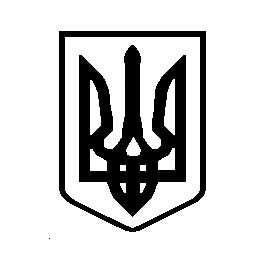 КИЇВСЬКОЇ ОБЛАСТІРОЗПОРЯДЖЕННЯ № 6804 серпня 2022 року                                                                                         м. ВишгородПро скликання чергового засідання виконавчого комітету Вишгородської міської ради VIІІ скликанняКеруючись п. 7 ч. 3 ст. 42 та ч. 2 ст. 52, ст. 53 Закону України «Про місцеве самоврядування в Україні», скликати чергове засідання виконавчого комітету Вишгородської міської ради VІІІ скликання:Призначити чергове засідання виконавчого комітету Вишгородської міської ради  18 серпня 2022 року о 1000 у кабінеті Вишгородського міського голови, в приміщенні адмінбудинку, пл. Шевченка, 1 з наступним порядком денним:	1. Про прийняття на квартирний облік при виконавчому комітеті Вишгородської міської ради.	2. Про прийняття внутрішньо переміщених осіб на квартирний облік при виконавчому комітеті Вишгородської міської ради.	3. Про затвердження рішень житлово-побутової комісії військової частини 3027.	4. Про приватизацію державного житлового фонду.	5. Про призначення помічника гр. ***	6. Про затвердження висновку про недоцільність позбавлення батьківських прав.	7. Про затвердження висновку про визначення місця проживання малолітньої дитини, ***, *** р.н.	8. Про внесення змін до рішення виконавчого комітету Вишгородської міської ради від 21 липня 2022 р. № 126 «Про затвердження висновку про визначення місця проживання малолітніх дітей, ***, *** р.н. та ***, *** р.н.».	9. Про встановлення порядку визначення способу участі у вихованні дітей та спілкуванні з ними.	10. Про затвердження проєктно-кошторисної документації.	11. Про надання дозволу на розміщення рекламних засобів на території  Вишгородської територіальної громади.	12. Про продовження терміну дії дозволу на розміщення рекламного засобу  на території Вишгородської територіальної громади.	13. Про встановлення режимів роботи об’єктів торгівлі та сфери послуг.	14. Про затвердження складу адміністративної комісії.	15. Про затвердження результатів конкурсного відбору суб’єктів оціночної діяльності.	16. Про затвердження звіту про оцінку майна.	17. Про продовження строку дії дозволу на тимчасове розташування металевого гаража.	18. Про присвоєння адреси об’єктам нерухомого майна.	19. Про зміну адреси об’єкту нерухомого майна.	20. Про погодження місця розташування тимчасової споруди.	21. Про продовження дії паспорту прив’язки тимчасової споруди. 	22. Про призначення винагород для обдарованої учнівської молоді та педагогів, які мають значні досягнення у роботі з обдарованою учнівською молоддю 2021/2022 навчального року.	23. Про умови оплати праці керівників закладів охорони здоров’я.  	24. Про виділення одноразової матеріальної допомоги.	25. Про визначення величини опосередкованої вартості найму (оренди) житла на території Вишгородської міської територіальної громади на одну особу за квітень-червень 2022 року.	26. Про внесення змін до рішення виконавчого комітету Вишгородської міської ради № 153 від 21.07.2022 «Про створення комісії з питань евакуації».	27. Про затвердження штатних  розписів.		    2. Відділу організаційної роботи, внутрішньої політики та забезпечення роботи ради довести до відома членів виконавчого комітету інформацію про проведення чергового засідання виконавчого комітету.3. Контроль за виконанням даного розпорядження покласти на керуючого справами виконавчого комітету Василенко Н.П.Міський голова					                	Олексій МОМОТ